ANNO SCOLASTICO 2020/2021DELIBERA n. 62 – Patrocinio gratuito di avvocato del libero foro per proporre ricorso contro l’ordinanza/ingiunzione pervenuta da Ispettorato del lavoro di ModenaVerbale n. 12 DEL 15/12/2020IL CONSIGLIO DI ISTITUTOVisto il DPR 275/99 ;Preso atto del numero legale dei rappresentanti presenti;Visto l’ordine del giorno;Considerato il R.D. 30 ottobre 1933, n. 1611;Visto il Regolamento concernente le “Istruzioni generali sulla gestione amministrativo contabile delle Istituzioni Scolastiche” Decreto Interministeriale nr. 129/2018 del 28 agosto 2018;Vista l’ordinanza/ingiunzione pervenuta dall’Ispettorato del lavoro di Modena per ottenere il pagamento di una sanzione amministrativa, rivolta al Dirigente scolastico protempore all’epoca dei fatti per cui è causa e, in solido, all’IPS Cattaneo Deledda, nella persona dell’attuale Dirigente scolastico;Considerato che gli atti di lite sono stati prontamente inviati ad Avvocatura Distrettuale dello Stato di Bologna e a Ufficio Scolastico, Ambito territoriale per la provincia di Modena;Considerato che l’ingiunzione prevede il pagamento entro 30 giorni dalla notifica o, in alternativa, l’effettuazione di ricorso al Tribunale civile;Considerato che l’operato della scuola si ritiene aderente alla normativa vigente in materia di denuncia infortuni sul lavoro;Considerato che è possibile usufruire di un patrocinio legale a titolo gratuito da parte di avvocato iscritto all’Albo e dotato di debita professionalità ed esperienza, specialmente in riferimento al diritto amministrativo riferito alle pubbliche amministrazioni;DELIBERAdi APPROVARE all’unanimità il patrocinio gratuito di avvocato del libero foro per proporre ricorso contro l’ordinanza/ingiunzione pervenuta da Ispettorato del lavoro di Modena. Avverso la presente deliberazione è ammesso reclamo al Consiglio stesso da chiunque vi abbia interesse entro il quindicesimo giorno dalla data di pubblicazione all’albo della scuola. Decorso tale termine la deliberazione diventa definitiva e può essere impugnata solo con ricorso giurisdizionale al T.A.R. o ricorso straordinario al Capo dello Stato, rispettivamente nei termini di 60 e 120 giorni.     Il Segretario Verbalizzante                                                                                        Il Presidente CDI_____________________________                                                             _________________________________Modena________________ISTITUTO	PROFESSIONALE	STATALE SOCIO - COMMERCIALE - ARTIGIANALE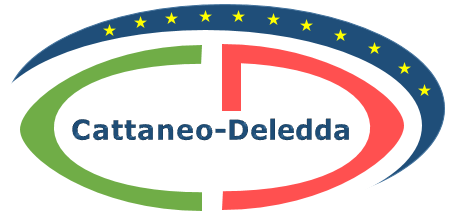 “CATTANEO  -  DELEDDA”     MODENAStrada degli Schiocchi  110 - 41124 Modena - tel. 059/353242C.F.: 94177200360	Codice Univoco: UFQMDM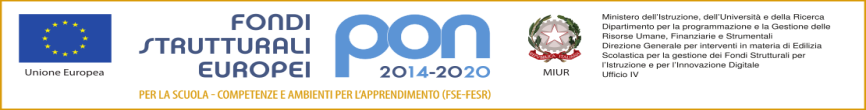 mail: morc08000g@istruzione .it	pec: morc08000g@pec.istruzione.it	http://www.cattaneodeledda.edu.itmail: morc08000g@istruzione .it	pec: morc08000g@pec.istruzione.it	http://www.cattaneodeledda.edu.it